Numeracy/ MathsThis week we will continue with the same choices as last week.  I have added a worksheet document for “Making Ten”.Choose one or two activities from each category in this order.  The descriptions can be found at the bottom of this page.Warm Up – songs counting on youtube, skip counting orally by 2s to 20, 5s and 10s up to 100Videos- Alain le lait, counting 1-100, 1-50, FouFou chanel Practice- write out the digits from 1-50, practice writing the numbers in words, representing numbers with tally marks then count by 5s, drawings/objects in groups of 2s, 5s then count them out orallyWebsites can be found under the Website Tab on the Teacher Page, ixl website, Radio Canada Jeunesse, Math Playground Hands On/ Games- number chart 1-100, find the missing number in the hundreds chart, concretely showing skip counting by 2s, 5sJe Peux Faire 10! Word document with 3 worksheets.  With Rainbow to color if you desire to print it or draw it out.When using 10 Frames for addition you can use different color crayons to draw addition statements. For example : 6+4=10 Fun ideas: Making 10 Frame Examples of what you can do with the 10 Frames:  With your child draw out some 10 Frames like the one above.  Fill in the spaces of the 10 frames with objects or dots to make up addition facts with sums up to 20. With you child, make flash cards so the child can automatically recognize how many dots are in the ten frames up to 20.Examples of what you can say: What makes 10? The goal is to automatically be able to identify what two numbers add up to make 10: If I have 1, how many more do I need to make 10?  If you have 8, how many more do you need to make 10?  There are 6 dots, what makes 10? Then practice writing out addition statements. Hundreds Chart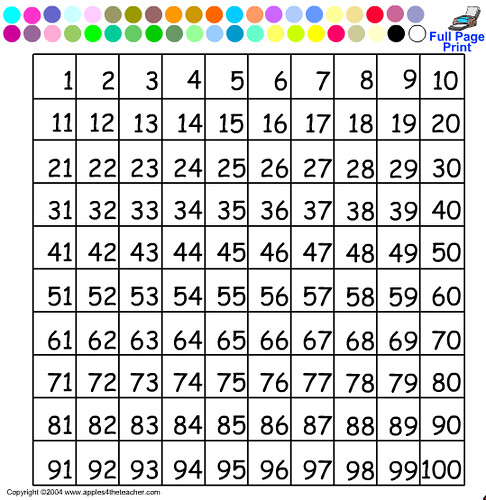 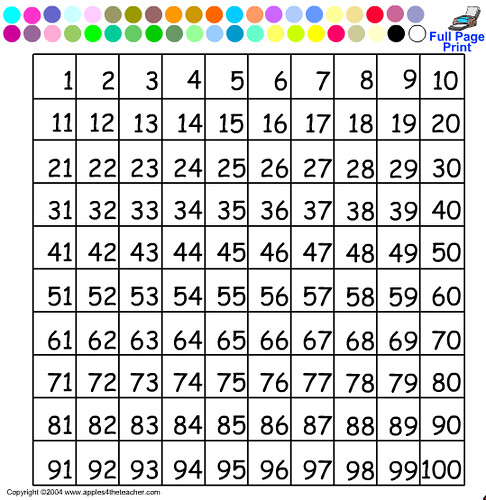 